НОВОГОДНИЕ КАНИКУЛЫ В АДЫГЕЕ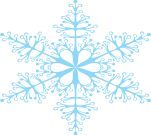 Экскурсионный тур3 дня/2 ночи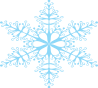 Стоимость тура: 12 500 руб./чел.3 января 2023 – 5 января 2023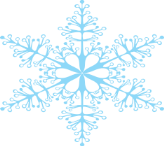 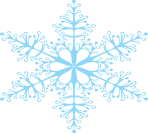 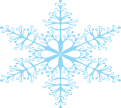 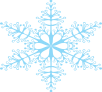 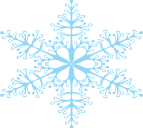 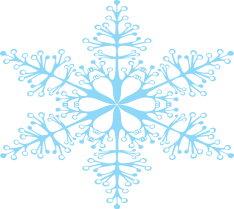 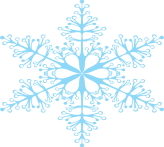 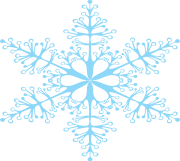 1 ДЕНЬ03.01.202303.01.202303.01.202307:00Выезд группы из Краснодара на комфортабельном автобусе (сбор за 20 мин.) Переезд в пос. Тульский (~ 150 км).Выезд группы из Краснодара на комфортабельном автобусе (сбор за 20 мин.) Переезд в пос. Тульский (~ 150 км).Отдых на термальных источниках. Поднимаясь на поверхность, подземные воды нагреваются до +30 градусов и выше, а заодно насыщаются бромом, йодом, кальцием и другими полезными веществами.(С собой иметь купальник, полотенце, тапочки и др. купальные принадлежности).Отдых на термальных источниках. Поднимаясь на поверхность, подземные воды нагреваются до +30 градусов и выше, а заодно насыщаются бромом, йодом, кальцием и другими полезными веществами.(С собой иметь купальник, полотенце, тапочки и др. купальные принадлежности).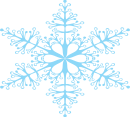 Прибытие в п.Каменномостский, размещение в отеле «Руфабго»Прибытие в п.Каменномостский, размещение в отеле «Руфабго»Посещение водопадов Руфабго. В переводе с адыгского языка "Руфабго" означает "белаявозвышенность". Такое название они получили по цвету стремительно падающей воды,привлекающейвниманиепутешественников.Целыйкаскадводопадов,которыеносятсвоиимена: «Три братца», «Каскадный», «Девичья коса» или «Шнурок», «Сердце Руфабго» и т.д.Посещение водопадов Руфабго. В переводе с адыгского языка "Руфабго" означает "белаявозвышенность". Такое название они получили по цвету стремительно падающей воды,привлекающейвниманиепутешественников.Целыйкаскадводопадов,которыеносятсвоиимена: «Три братца», «Каскадный», «Девичья коса» или «Шнурок», «Сердце Руфабго» и т.д.18:00Возвращение в отель «Руфабго». Ужин (по желанию за доп. плату).Свободное время, отдых.Возвращение в отель «Руфабго». Ужин (по желанию за доп. плату).Свободное время, отдых.2 ДЕНЬ04.01.202304.01.202304.01.2023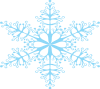 08:00Завтрак в отеле Завтрак в отеле Экскурсия в Большую Азишскую пещеру. Дорогу в «подземное царство» обнаружили больше века назад. Один из сводов обрушился, провал заметили местные жители. Но только в 1987 году коридор оборудовали лестницей для туристов. Запоминающиеся названия растущих снизу и сверху «сосулек» стали особенностью этого места: сталактиты, сталагмиты, сталагматы… Чтобы каменный отросток прибавил в росте хотя бы 1 сантиметр, требуется не менее 100 лет!Далее желающие смогут подняться на внедорожниках на плато Лаго-Наки и полюбоваться восхитительными горными панорамами.Экскурсия в Большую Азишскую пещеру. Дорогу в «подземное царство» обнаружили больше века назад. Один из сводов обрушился, провал заметили местные жители. Но только в 1987 году коридор оборудовали лестницей для туристов. Запоминающиеся названия растущих снизу и сверху «сосулек» стали особенностью этого места: сталактиты, сталагмиты, сталагматы… Чтобы каменный отросток прибавил в росте хотя бы 1 сантиметр, требуется не менее 100 лет!Далее желающие смогут подняться на внедорожниках на плато Лаго-Наки и полюбоваться восхитительными горными панорамами.Обед в кафе (за доп.плату)Обед в кафе (за доп.плату)Свободное время для катания на надувных плюшках, покупки сувениров на местном рынке,Дегустации травяного чая и меда от местных производителей!Свободное время для катания на надувных плюшках, покупки сувениров на местном рынке,Дегустации травяного чая и меда от местных производителей!Возвращение в отель «Руфабго». Ужин (по желанию за доп. плату). Свободное время, отдых.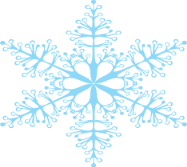 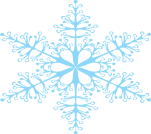 Возвращение в отель «Руфабго». Ужин (по желанию за доп. плату). Свободное время, отдых.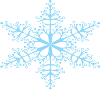 3 ДЕНЬ 05.01.20233 ДЕНЬ 05.01.20233 ДЕНЬ 05.01.202308:00Завтрак в отеле. Освобождение номеров.Посещение Хаджохской теснины (каньона р.Белой) – одной из самых знаменитых достопримечательностей горной Адыгеи. Хаджохская теснина представляет собой узкий каменный каньон между двух обрывистых берегов, на дне которого бьется, клокочет и неистовствует своенравная река Белая. Зимой теснина особенно живописна: высокие каменные стены украшают свисающие сосульки, а ледяная бахрома придает нарядность ущелью.Обед в кафе (пожеланию за доп.плату).15:00Непродолжительный переезд в п.Победа. Экскурсия в Свято-Михайло-Афонскую пустынь.Осмотр самого высокогорного монастыря в нашей стране, построенного старцами из Афона, - места не прекращающихся молитв о спасении человечества. Также мы посетим источник святого великомученика и целителя Пантелеймона у горы Физиабго, откуда и увидим всю панораму монастырских построек и окрестностей. Наберем воды, желающие смогут окунуться в купели. От дороги на Святой источник можно спуститься к пещерным кельям монастыря. Пещера пробита в плотных песчаниках первыми монахами-отшельниками задолго до основания самого монастыря.17:00Выезд в г. Краснодар.21:00Прибытие группы в Краснодар (время указано ориентировочно).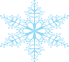 Турфирма оставляет за собой право изменять порядок и время проведения экскурсий, сохраняя программу в целом!В стоимость тура включено: транспортное обслуживаниеэкскурсионное обслуживаниепроживание в номерах с удобствами, 2-х местное размещениепитание: 2 завтракастраховка от несчастного случаяДополнительно оплачивается: питание на маршрутевходные билеты на экскурсионные объекты (взр./дет):- термальные источники - 1000/500 руб.,- Большая Азишская пещера – 600/300 руб.(до 14 лет)- внедорожники на плато Лаго-Наки ~ 600 руб.,- Хаджохская теснина - 500/250 руб.(до 13 лет)- экскурсия по монастырю – 100 руб.,- посещение пещеры при монастыре – 100 руб.- катание на санках ~ 500 руб./30 мин.**Стоимость входных билетов может меняться!Туристам необходимо иметь с собой: паспорт/свидетельство о рождении, полис ОМСТуристам необходимо иметь с собой: паспорт/свидетельство о рождении, полис ОМСООО Туристическая компания «СЕЛЕНА»350058, Россия, город Краснодар, ул. Ставропольская, 330info@selena-travel.ru | www.selena-travel.ru+7 861 233 74 00 | 235 85 65 | 233 75 98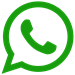                                           +7 988 3878127